                           Week Beginning:   6th July 2020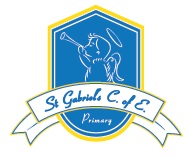 Year 2Hi every one! I hope your all keeping safe. These are your tasks for this week. Please remember to read your book that I set for you every week.Mrs Shahid EnglishThis week you are going to make a non-fiction: bike safety leaflet.Use all the information you found out from this week’s topic lesson.Remember to include:Large , bold headingsSub-headingsPicturesEye-catching backgroundMaths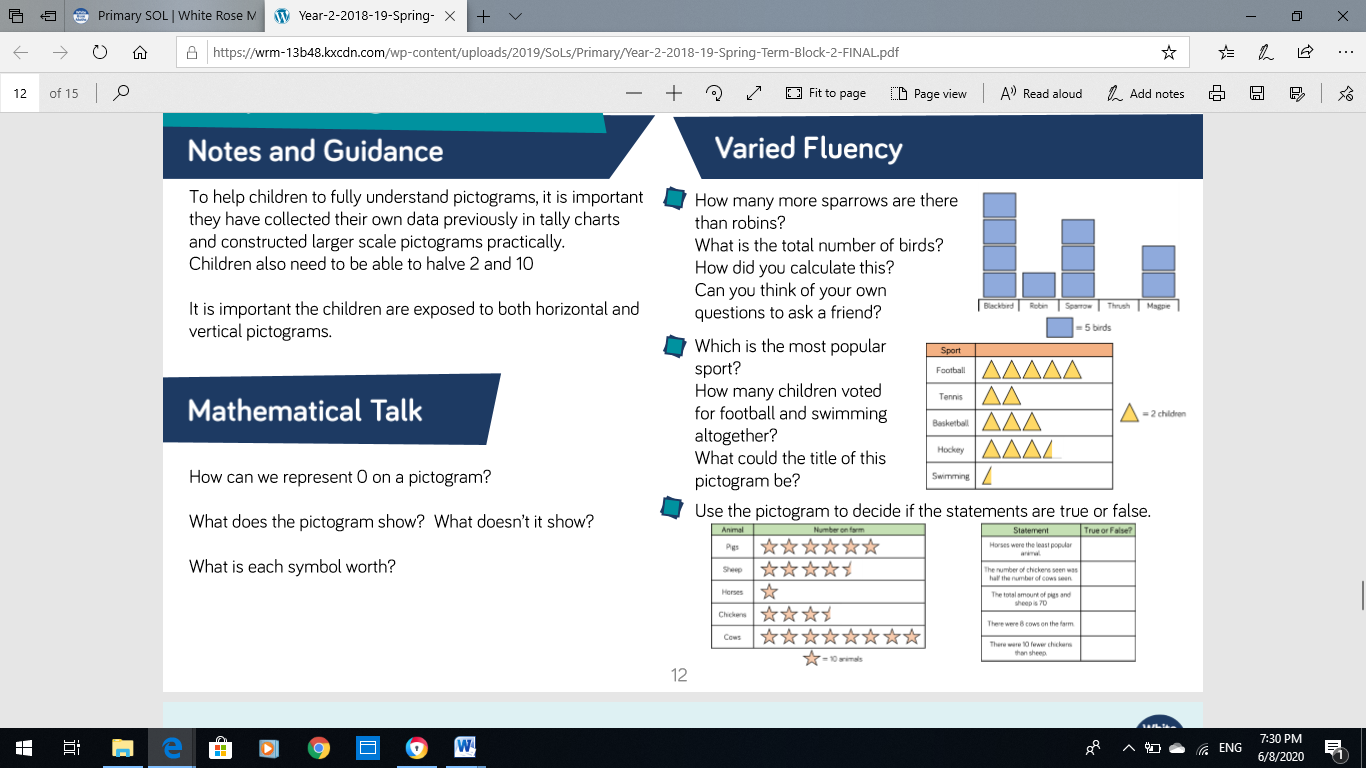 Topic This week we are thinking about bike safety. Your task is to write a list of all the things you can do to stay safe while cycling. Your safety ideas should include: wearing bicycle helmets, wearing bright clothing, checking tyres and having a working front light and reflector at the rear.Guided ReadingOxford Owl free e book LibraryClick on my class loginUsername: stgabsyear2Password: Year2Group 1 Top Ten worst jobs in historyGroup 2  Save the worldGroup 3  The Sand WitchGroup 4  Beaks and FeetGroup 5  It’s Too hot SPAG/Phonics-er: added to verbs to show the person doing the action runner, reader, writer.   Add er  to these verbs: walk, skip and sing.R.E Pentecost is thought of as the birthday of the church. Why?Have some fun and make a birthday cake and cards for your local parish church.SpellzooclothesbusypeoplebeautifulprettywateragainmoneyhalfmoveUseful Links: www.twinkl.co.uk/offer and enter the codeUKTWINKLHELPSwww.topmarks.co.ukBrilliant for educational gameswww.new.phonicsplay.co.uk